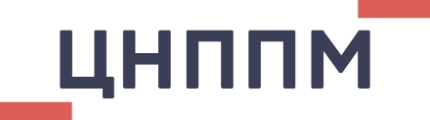 ПЛАН РАБОТЫМКУ «Центр непрерывного повышения профессионального мастерствапедагогических работников города Тулы»на апрель 2023 годаУтверждаюИ.о. директора МКУ «ЦНППМ г. Тулы»_____________    Е.В. Белёвцева «___» марта 2023 годаНаименование мероприятияДата и времяпроведенияМестопроведенияЦелеваяаудиторияОтветственныйисполнитель1. Организационно-методическая деятельность по повышению профессиональной компетенции управленческих кадров и обеспечению непрерывного повышения профессионального мастерства педагогических работников в соответствии с моделью эффективного обучения – micro learning (неформального обучения)(в рамках реализации федеральных проектов «Современная школа», «Цифровая образовательная среда», «Школа Минпросвещения России», региональных проектов «Учитель будущего», «Успех каждого ребёнка», региональной модели института наставничества для образовательных организаций, осуществляющих образовательную деятельность)1. Организационно-методическая деятельность по повышению профессиональной компетенции управленческих кадров и обеспечению непрерывного повышения профессионального мастерства педагогических работников в соответствии с моделью эффективного обучения – micro learning (неформального обучения)(в рамках реализации федеральных проектов «Современная школа», «Цифровая образовательная среда», «Школа Минпросвещения России», региональных проектов «Учитель будущего», «Успех каждого ребёнка», региональной модели института наставничества для образовательных организаций, осуществляющих образовательную деятельность)1. Организационно-методическая деятельность по повышению профессиональной компетенции управленческих кадров и обеспечению непрерывного повышения профессионального мастерства педагогических работников в соответствии с моделью эффективного обучения – micro learning (неформального обучения)(в рамках реализации федеральных проектов «Современная школа», «Цифровая образовательная среда», «Школа Минпросвещения России», региональных проектов «Учитель будущего», «Успех каждого ребёнка», региональной модели института наставничества для образовательных организаций, осуществляющих образовательную деятельность)1. Организационно-методическая деятельность по повышению профессиональной компетенции управленческих кадров и обеспечению непрерывного повышения профессионального мастерства педагогических работников в соответствии с моделью эффективного обучения – micro learning (неформального обучения)(в рамках реализации федеральных проектов «Современная школа», «Цифровая образовательная среда», «Школа Минпросвещения России», региональных проектов «Учитель будущего», «Успех каждого ребёнка», региональной модели института наставничества для образовательных организаций, осуществляющих образовательную деятельность)1. Организационно-методическая деятельность по повышению профессиональной компетенции управленческих кадров и обеспечению непрерывного повышения профессионального мастерства педагогических работников в соответствии с моделью эффективного обучения – micro learning (неформального обучения)(в рамках реализации федеральных проектов «Современная школа», «Цифровая образовательная среда», «Школа Минпросвещения России», региональных проектов «Учитель будущего», «Успех каждого ребёнка», региональной модели института наставничества для образовательных организаций, осуществляющих образовательную деятельность)1.1. Организация работы по повышению профессиональной компетенции педагогических работников в условиях введения обновлённых ФГОС НОО и ООО, формирования и оценки функциональной грамотности обучающихся(в рамках реализации Программы методического сопровождения образовательной деятельности организаций, реализующих образовательные программы по обновлённым ФГОС и муниципального плана мероприятий по формированию и оценке функциональной грамотности обучающихся)1.1. Организация работы по повышению профессиональной компетенции педагогических работников в условиях введения обновлённых ФГОС НОО и ООО, формирования и оценки функциональной грамотности обучающихся(в рамках реализации Программы методического сопровождения образовательной деятельности организаций, реализующих образовательные программы по обновлённым ФГОС и муниципального плана мероприятий по формированию и оценке функциональной грамотности обучающихся)1.1. Организация работы по повышению профессиональной компетенции педагогических работников в условиях введения обновлённых ФГОС НОО и ООО, формирования и оценки функциональной грамотности обучающихся(в рамках реализации Программы методического сопровождения образовательной деятельности организаций, реализующих образовательные программы по обновлённым ФГОС и муниципального плана мероприятий по формированию и оценке функциональной грамотности обучающихся)1.1. Организация работы по повышению профессиональной компетенции педагогических работников в условиях введения обновлённых ФГОС НОО и ООО, формирования и оценки функциональной грамотности обучающихся(в рамках реализации Программы методического сопровождения образовательной деятельности организаций, реализующих образовательные программы по обновлённым ФГОС и муниципального плана мероприятий по формированию и оценке функциональной грамотности обучающихся)1.1. Организация работы по повышению профессиональной компетенции педагогических работников в условиях введения обновлённых ФГОС НОО и ООО, формирования и оценки функциональной грамотности обучающихся(в рамках реализации Программы методического сопровождения образовательной деятельности организаций, реализующих образовательные программы по обновлённым ФГОС и муниципального плана мероприятий по формированию и оценке функциональной грамотности обучающихся)1.1.1. Организационно-методическое сопровождение реализации проекта по ранней профессиональной ориентации учащихся 
6-11-х классов общеобразовательных организаций «Билет в будущее»В течение месяца(по мере поступления информации, запроса)МКУ «ЦНППМ г. Тулы»Обучающиеся и педагоги ОО городаСоловьева Г.И.Антипова М.А.1.1.2. Организационно-методическое сопровождение реализации стратегической инициативы «Кадры будущего для регионов»В течение месяца(по мере поступления информации, запроса)МКУ «ЦНППМ г. Тулы»Обучающиеся и педагоги ОО городаСоловьева Г.И.Антипова М.А.1.1.3. Организационно-методическое сопровождение подготовки пакета документов для проведения мероприятий психолого-педагогической реабилитации детей-инвалидовВ течение месяцаМКУ «ЦНППМ г. Тулы»Заместителидиректора по УВР, ВР, педагоги-психологи, социальные педагогиВолодина С.М.Маймурова И.С.1.1.4. Воркшоп «Проектирование заданий по функциональной грамотности. Методики и алгоритмы составления заданий» (согласно приказу № 65-а от 30.09.2022 об организации работы по реализации плана мероприятий МКУ «ЦНППМ г. Тулы», направленных на формирование и оценку функциональной грамотности обучающихся общеобразовательных организаций, на 2022-2023 учебный год) 05.04.202314.00МБОУ ЦО № 20Педагогические работникиРазаренова А.В.Стародубцева А.В.1.1.5. Практико-ориентированный семинар «Развитие креативного мышления на уроках ОБЖ» (согласно приказу № 65-а от 30.09.2022 об организации работы по реализации плана мероприятий МКУ «ЦНППМ г. Тулы», направленных на формирование и оценку функциональной грамотности обучающихся общеобразовательных организаций, на 2022-2023 учебный год)05.04.202314.30МБОУ ЦО № 8Учителя и/или преподаватели-организаторы ОБЖРазаренова А.В.Кегалова А.В.1.1.6. Заседание библиотечного клуба «БИБЛИОпроСВЕТ» по теме «2023 год в России – Год педагога и наставника»11.04.202312.00 Модельная библиотека № 14 ТБС   Библиотечные специалисты ОО города Разаренова А.В.Антимонова В.В.Кузнецова Н.В.(руководитель ПС)1.1.7. Семинар-практикум «Модели современной школьной библиотеки: расширяем возможности, сохраняем традиции, ищем новое»18.04. 202313.30МКУ «ЦНППМ г. Тулы» Библиотечные специалистыРазаренова А.В.Антимонова В.В.Кузнецова Н.В.(руководитель ПС)1.1.8. Мастер-класс «Эффективныеметодики развития на уроках русскогоязыка и литературы креативногомышления как компонентафункциональной грамотности»19.04.2023 14.30МКУ«ЦНППМ г. Тулы»Учителя русского языка и литературыРазаренова А.В.Зевахина Ю.В.Лялина Е.Ю.(руководитель ПС)1.1.9. Мастер-класс «Современные педагогические технологии в образовательном пространстве ДОО в условиях обновлённых ФГОС»20.04.202312.00МБОУ ЦО № 27Воспитатели ДООРазаренова А.В.Специалисты отдела ПРПК(по компетенциям)Илюхина Н.Ю.Исаева Ю.Е.(руководители ПС)1.1.10. Семинар «Инновационные проекты в системе воспитания: реализация в рамках обновленных ФГОС («Киноуроки в школах России» и прочее)» (в рамках работы профессионального сообщества классных руководителей)20.04.2023
14.30МБОУ ЦО № 31Классные руководители ОО городаСоловьева Г.И.Жилякова С.Е.Полей Н.А.(руководитель ПС)1.1.11. Педагогическая мастерская «Опыт реализации учебного курса «Вероятность и статистика»: проблемы и перспективы»25.04.202314.30МБОУ ЦО № 8Учителя математикиРазаренова А.В.Стародубцева А.В.Козлова Т.Ю.(руководитель ПС)1.1.12. Информационное и организационно-координационное сопровождение участия педагогов образовательных организаций-участников Проекта в курсах повышения квалификации по дополнительной профессиональной программе по социально-коммуникативному и познавательному развитию «Современные дети» (в соответствии с планом работы ГОУ ДПО ТО «ИПК и ППРО ТО»)В течение месяцаМКУ «ЦНППМ г. Тулы»Опорные школы(по согласованию)Старшие воспитатели, воспитатели ДООРазаренова А.В.Специалисты отдела ПРПК(по компетенции)Илюхина Н.Ю.Исаева Ю.Е. (руководители ПС)1.1.13. Пополнение раздела «Реализация ФГОС» (подраздел «Обновленные ФГОС» на официальном сайте управления образования администрации города Тулы) и (подраздел «Качество образования» - «Обновленные ФГОС» на сайте МКУ «ЦНППМ г. Тулы»)В течение месяцаМКУ«ЦНППМ г. Тулы»Участники образовательных отношенийШестопалова Н.Л.Якубовская И.А.1.1.14. Пополнение раздела «Формирование и оценка функциональной грамотности обучающихся в образовательных организациях, подведомственных управлению образования администрации города Тулы» на официальных сайтах управления образования администрации города Тулы и МКУ «ЦНППМ г. Тулы»В течение месяцаМКУ«ЦНППМ г. Тулы»Участники образовательных отношенийШестопалова Н.Л.Якубовская И.А.1.2. Организация работы по реализации внедрения федерального проекта «Школа Минпросвещения России»1.2. Организация работы по реализации внедрения федерального проекта «Школа Минпросвещения России»1.2. Организация работы по реализации внедрения федерального проекта «Школа Минпросвещения России»1.2. Организация работы по реализации внедрения федерального проекта «Школа Минпросвещения России»1.2. Организация работы по реализации внедрения федерального проекта «Школа Минпросвещения России»1.2.1. Участие в организации и проведении Городского педагогического салона по направления проекта «Школа Минпросвещения». 
Консультирование школ – открытых площадок по трекам федерального проекта «Школа Минпросвещения России»04.04.2023 Руководящие и педагогические работникиВолодина С.М.Соловьева Г.И.Шестопалова Н.Л.Разаренова А.В.Специалисты отделов 
(по компетенциям)1.2.2. Семинар-практикум «Детские инициативы как фактор личностного профессионального развития обучающихся»21.04.2023
14.30МБУДО «ГЦРиНТТДиЮ»Заместители директора по ВРСоловьева Г.И.Свиридова Н.В.1.3. Сопровождение мероприятий по внедрению системы наставничества в образовательных организациях1.3. Сопровождение мероприятий по внедрению системы наставничества в образовательных организациях1.3. Сопровождение мероприятий по внедрению системы наставничества в образовательных организациях1.3. Сопровождение мероприятий по внедрению системы наставничества в образовательных организациях1.3. Сопровождение мероприятий по внедрению системы наставничества в образовательных организациях1.3.1. Школа наставничества «Я – наставник». Занятие 1 «Нормативно-правовое обеспечение внедрения системы (целевой модели) наставничества педагогических работников в образовательных организациях»20.04.202314.30МБОУ ЦО № 26 Педагоги-наставники  Разаренова А.В.Антимонова В.В.1.3.2. Консультирование образовательных организаций по вопросам внедрения целевой модели наставничества педагогических работников ООВ течение месяцаМКУ«ЦНППМ г. ТулыПедагогические коллективы ООРазаренова А.В.Антимонова В.В.1.4. Организация деятельности Центров «Точка роста» по развитию профессиональных компетенций 
педагогических работников1.4. Организация деятельности Центров «Точка роста» по развитию профессиональных компетенций 
педагогических работников1.4. Организация деятельности Центров «Точка роста» по развитию профессиональных компетенций 
педагогических работников1.4. Организация деятельности Центров «Точка роста» по развитию профессиональных компетенций 
педагогических работников1.4. Организация деятельности Центров «Точка роста» по развитию профессиональных компетенций 
педагогических работников1.4.1. Мастер-класс «Практика VS,теория или как в “Точке роста”отрабатывают навыки оказания первойдоврачебной помощи»25.04.202314.30МБОУ ЦО № 48Педагоги Центров«Точка роста»Кластера 1Разаренова А.В.1.4.2. Организационно-информационное сопровождение педагогов Центров «Точка роста» на базе образовательных организаций города, в онлайн мероприятиях федерального и регионального уровня, направленных на повышение профессиональных компетенцийВ течение месяцаМКУ«ЦНППМ г. Тулы»Педагогические работники Центров «Точка роста»Разаренова А.В.1.4.3. Информационное сопровождение сетевой группы VK «Центры «Точка роста» для оказания оперативной информационно-методической поддержки педагогов Центров «Точка роста»В течение месяцаМКУ «ЦНППМ г. Тулы»Педагогические работники Центров «Точка роста»Разаренова А.В.1.4.4. Информационное сопровождение мероприятий, направленных на повышение профессиональных компетенций, с участием педагогов Центров «Точка роста»В течение месяцаМКУ«ЦНППМ г. Тулы»Педагогические работники Центров «Точка роста»Разаренова А.В.
Шестопалова Н.Л.Якубовская И.А.1.5. Повышение профессиональной цифровой компетентности педагогических работников1.5. Повышение профессиональной цифровой компетентности педагогических работников1.5. Повышение профессиональной цифровой компетентности педагогических работников1.5. Повышение профессиональной цифровой компетентности педагогических работников1.5. Повышение профессиональной цифровой компетентности педагогических работников1.5.1. Пополнение раздела «Цифровая образовательная среда» на официальном сайте МКУ «ЦНППМ г. Тулы»В течение месяца (по мере поступления информации)МКУ«ЦНППМ г. Тулы»Педагогические работникиРазаренова А.В.Шестопалова Н.Л.Якубовская И.А.1.6. Методическая поддержка школ с низкими образовательными результатами(в рамках реализации муниципальной программы повышения качества образования в школах с низкими образовательными результатами на 2022-2024 годы, «дорожной карты» по реализации проекта Адресной методической помощи 500+ в муниципальном образовании город Тула)1.6. Методическая поддержка школ с низкими образовательными результатами(в рамках реализации муниципальной программы повышения качества образования в школах с низкими образовательными результатами на 2022-2024 годы, «дорожной карты» по реализации проекта Адресной методической помощи 500+ в муниципальном образовании город Тула)1.6. Методическая поддержка школ с низкими образовательными результатами(в рамках реализации муниципальной программы повышения качества образования в школах с низкими образовательными результатами на 2022-2024 годы, «дорожной карты» по реализации проекта Адресной методической помощи 500+ в муниципальном образовании город Тула)1.6. Методическая поддержка школ с низкими образовательными результатами(в рамках реализации муниципальной программы повышения качества образования в школах с низкими образовательными результатами на 2022-2024 годы, «дорожной карты» по реализации проекта Адресной методической помощи 500+ в муниципальном образовании город Тула)1.6. Методическая поддержка школ с низкими образовательными результатами(в рамках реализации муниципальной программы повышения качества образования в школах с низкими образовательными результатами на 2022-2024 годы, «дорожной карты» по реализации проекта Адресной методической помощи 500+ в муниципальном образовании город Тула)1.6.1. Семинар «ВПР как инструмент критериального оценивания образовательных результатов обучающихся»18.04.2023
15.00МБОУ ЦО № 20Руководители и заместители директораМБОУ ЦО № 40, начинающие руководители и заместители директора по учебно-воспитательной работе ОО городаВолодина С.М.Исаева Л.А.Маймурова И.С.1.6.2. Реализация «дорожной карты» на 2023 год Муниципальной программы повышения качества образования в школах с низкими образовательными результатами на 2022-2024 годыВ течение месяца (по отдельному плану)МКУ «ЦНППМ г. Тулы»РуководительМБОУ ЦО № 40Володина С.М.Разаренова А.В.Соловьева Г.И.Шестопалова Н.Л.Специалисты отделов(по компетенции)1.6.3. Консультирование административной команды МБОУ ЦО № 40В течение месяцаМКУ «ЦНППМ г. Тулы»РуководительМБОУ ЦО № 40Володина С.М.Исаева Л.А.Маймурова И.С.1.6.4. Информационное сопровождение сетевой профессиональной группы VK «РОСТ» для обеспечения адресной дистанционной консультационной поддержки в вопросах создания условий перевода образовательной организации в эффективный режим работыВ течение месяцаМКУ«ЦНППМ г. Тулы»Руководящие работникиМБОУ ЦО № 40Шестопалова Н.Л.Специалисты отдела1.6.5. Повышение профессиональной компетенции начинающих руководителей, руководителей школ с низкими образовательными результатами (в рамках реализации федерального проекта «Современная школа», регионального проекта «Учитель будущего») (серия семинаров)В течение месяца (по отдельному плану)МКУ«ЦНППМ г. Тулы»Начинающие руководители, управленческая команда МБОУ ЦО № 40Володина С.М.Соловьева Г.И.Шестопалова Н.Л.Разаренова А.В.Специалисты отделов(по компетенции)1.6.6. Разработка и реализации индивидуальных образовательных маршрутов профессионального развития педагогов МБОУ ЦО № 40 с учётом результатов диагностики профессиональных дефицитов и образовательных потребностей, результатов оценочных процедур, по итогам проведения оценочных процедур качества образования (ВПР, РКР)В течение месяца МКУ«ЦНППМ г. Тулы»Педагогические работники МБОУ ЦО № 40Разаренова А.В.Специалисты отделов(по компетенции)1.6.7. Участие педагогических работников МБОУ ЦО № 40 в обучении по программам повышения квалификации (независимо от сроков прохождения последнего повышения квалификации), направленных на освоение форм и методов работы с обучающимися, не мотивированными на обучение, с ограниченными возможностями здоровья, с учебными и поведенческими проблемами; освоение методики обеспечения достижения обучающимися запланированных предметных и метапредметных образовательных результатовВ течение месяца МКУ«ЦНППМ г. Тулы»Педагогические работники МБОУ ЦО № 40Разаренова А.В.Специалисты-кураторы ПС1.6.8. Участие управленческой команды МБОУ ЦО № 40 в программах повышения квалификации, направленных на совершенствование управления качеством образования на уровне образовательной организацииВ течение месяца МКУ«ЦНППМ г. Тулы»Педагогические работники МБОУ ЦО № 40Разаренова А.В.Специалисты-кураторы ПС1.6.9. Участие руководящих и педагогических работников МБОУ ЦО № 40 в мероприятиях всероссийского и регионального уровней в рамках непрерывного профессионального развития (научно-практических конференциях, онлайн-семинарах, обучающих семинарах, вебинарах, мастер-классах и т.д.)В течение месяца МКУ«ЦНППМ г. Тулы»Педагогические работники МБОУ ЦО № 40Разаренова А.В.Специалисты-кураторы ПС1.6.10. Включение руководителя, заместителей руководителя МБОУ ЦО № 40 в сетевую профессиональную группу VK «РОСТ» для обеспечения адресной дистанционной консультационной поддержки в вопросах создания условий перевода образовательной организации в эффективный режим функционированияВ течение месяца МКУ«ЦНППМ г. Тулы»Руководитель МБОУ ЦО № 40,заместители директораРазаренова А.В.Шестопалова А.В. (по компетенции)1.6.11. Включение педагогических работников МБОУ ЦО № 40 в сетевую профессиональную группу VK «ВЖурнале» для оказания оперативной информационно-методической поддержкиВ течение месяца МКУ«ЦНППМ г. Тулы»Педагогические работники МБОУ ЦО № 40Разаренова А.В.Специалисты-кураторы ПС1.6.12. Организация работы по изучению и распространению положительного управленческого и педагогического опытаВ течение месяца МКУ«ЦНППМ г. Тулы»Педагогические работники МБОУ ЦО № 40Разаренова А.В.Специалисты-кураторы ПС1.6.13. Афиширование на информационных ресурсах результатов участия обучающихся школ с низкими образовательными результатами в олимпиадном и конкурсном движении, конференциях, проектно-исследовательской деятельностиВ течение годаМКУ«ЦНППМ г. Тулы»Участники образовательных отношений МБОУ ЦО № 40Шестопалова Н.Л.Якубовская И.А.1.6.14. Информационное сопровождение реализации регионального проекта «Каникулы-онлайн» в период каникулВ течение месяца(по отдельному плану)МКУ«ЦНППМ г. Тулы»Обучающиеся ОО Шестопалова Н.Л.Якубовская И.А.1.6.15. Наполнение, обновление контента и размещение информации (анонс, результаты проведения мероприятий) на официальных сайтах управления образования администрации города Тулы, МКУ «ЦНППМ г. Тулы», в Telegram, ВКонтакте, ОдноклассникиВ течение годаМКУ«ЦНППМ г. Тулы»Участники образовательных отношенийШестопалова Н.Л.Костромина И.А.Якубовская И.А.Прохорова Н.В.1.7. Организация работы по прохождению курсов повышения квалификации и профессиональной переподготовки и участия в образовательных мероприятиях всероссийского, регионального уровней1.7. Организация работы по прохождению курсов повышения квалификации и профессиональной переподготовки и участия в образовательных мероприятиях всероссийского, регионального уровней1.7. Организация работы по прохождению курсов повышения квалификации и профессиональной переподготовки и участия в образовательных мероприятиях всероссийского, регионального уровней1.7. Организация работы по прохождению курсов повышения квалификации и профессиональной переподготовки и участия в образовательных мероприятиях всероссийского, регионального уровней1.7. Организация работы по прохождению курсов повышения квалификации и профессиональной переподготовки и участия в образовательных мероприятиях всероссийского, регионального уровней1.7.1. Формирование группы руководящих и педагогических работников образовательных организаций города на курсовое обучение пожарно-техническому минимуму руководителей, специалистов и лиц, ответственных за пожарную безопасность образовательных организаций в ГОУ ДПО «УМЦ ГОЧС Тульской области»До 26.04.2023МКУ «ЦНППМ г. Тулы»Руководители,заместители руководителейОО городаВолодина С.М.Исаева Л.А.1.7.2. Формирование группы преподавателей-организаторов предмета «Основы безопасности жизнедеятельности» общеобразовательных организаций города для обучения на курсы повышения квалификации преподавателей-организаторов основ безопасности жизнедеятельности образовательных организаций в области гражданской обороны и защиты от чрезвычайных ситуаций в ГОУ ДПО «УМЦ ГОЧС Тульской области»До 13.04.2023МКУ «ЦНППМ г. Тулы»Руководители,заместители руководителейОО городаВолодина С.М.Исаева Л.А.1.7.3. Участие сотрудников Центра в курсовой подготовке по дополнительной профессиональной программе «Школа современного учителя: достижения российской науки» (тьюторы)В течение месяца МКУ «ЦНППМ г. Тулы»Образовательная платформа 
ФГАОУ ДПО«Академия Минпросвещения России»Специалисты МКУ «ЦНППМ г. Тулы»Специалисты МКУ «ЦНППМ г. Тулы»1.7.4. Участие сотрудников Центра в цикле семинаров «Вектор образования: вызовы, тренды, перспективы»В течение месяца МКУ «ЦНППМ г. Тулы»Образовательная платформа 
ФГАОУ ДПО«Академия Минпросвещения России»Администрация и специалисты МКУ «ЦНППМ г. Тулы»Разаренова А.В.Киселёва Е.Э.1.8. Консультационная деятельность1.8. Консультационная деятельность1.8. Консультационная деятельность1.8. Консультационная деятельность1.8. Консультационная деятельность1.8.1. Консультирование выпускников прошлых лет и обучающихся среднего профессионального образования города Тулы по вопросам организации и проведения государственной итоговой аттестации в 2022-2023 учебном годуЕжедневноМКУ «ЦНППМ г. Тулы»Выпускники прошлых лет и обучающиеся средних профессиональных образованийВолодина С.М.Корабельникова И.С. Голикова И.И.Серова Г.Д.Костюхина Н.В.1.8.2. Консультирование ответственных лиц от ОО города по вопросам организации и проведения государственной итоговой аттестации в 2022-2023 учебном годуВ течение месяцаМКУ «ЦНППМ г. Тулы»Заместители директора ОО городаВолодина С.М.Корабельникова И.С. Серова Г.Д.Голикова И.И.Костюхина Н.В.Исаева Л.А.Маймурова И.С.1.8.3. Консультирование администраций ОО, родителей (законных представителей) по вопросам организации и проведения государственной итоговой аттестации (ОГЭ-9) граждан, прибывших в РФ, не имеющих российского гражданства, в 2022-2023 учебном годуВ течение месяцаМКУ «ЦНППМ г. Тулы»Заместители директора ОО городаВолодина С.М.Исаева Л.А.Маймурова И.С.1.8.4. Консультации по разработке перечня мероприятий психолого-педагогической реабилитации или абилитации детей-инвалидовВ течение месяцаМКУ «ЦНППМ г. Тулы»Заместители директора по УВР, ВР, педагоги-психологи, социальные педагогиВолодина С.М.Маймурова И.С.1.8.5. Консультационная поддержка образовательных организаций по реализации основных направлений проекта «Современные дети»В течение месяцаМКУ «ЦНППМ г. Тулы»Старшие воспитатели, воспитатели ДООРазаренова А.В.Специалисты отдела ПРПК(по компетенции)Илюхина Н.Ю.Исаева Ю.Е. (руководители ПС)1.8.6. Методический консалтинг по вопросам реализации обновлённых ФГОС НОО, ООО, разработки ИОМВ течение месяца (по запросам)МКУ «ЦНППМ г. Тулы»Разаренова А.В.Специалисты отдела ПРПК(по компетенции)2. Информационно-аналитическая деятельность2. Информационно-аналитическая деятельность2. Информационно-аналитическая деятельность2. Информационно-аналитическая деятельность2. Информационно-аналитическая деятельность2.1. Мониторинговые исследования в образовании2.1. Мониторинговые исследования в образовании2.1. Мониторинговые исследования в образовании2.1. Мониторинговые исследования в образовании2.1. Мониторинговые исследования в образовании2.1.1. Координация участия ОО города в региональном Мониторинге деятельности общеобразовательных организаций по подготовке обучающихся к сдаче ОГЭ и ЕГЭ До20.04.2023МКУ «ЦНППМ г. Тулы»Руководителипилотных ОО городаВолодина С.М.Корабельникова И.С.2.1.2. Подготовка аналитической информации по итогам муниципальной составляющей регионального мониторинга «Реализация программ дополнительного образования в образовательных организациях, реализующих программы дошкольного образования» в рамках мероприятий федерального проекта “Успех каждого ребенка” национального проекта “Образование”» До26.04.2023МКУ «ЦНППМ г. Тулы»РуководителиОО городаВолодина С.М.Володина М.В.2.1.3. Подготовка аналитической информации по итогам муниципальной составляющей регионального мониторинга «Информационная безопасность детства» (ОУ)До27.04.2023МКУ «ЦНППМ г. Тулы»РуководителиОО городаВолодина С.М.Володина М.В.Мониторинги муниципального уровняМониторинги муниципального уровняМониторинги муниципального уровняМониторинги муниципального уровняМониторинги муниципального уровня2.1.4. Мониторинг количества держателей Пушкинских карт и количества школьников, воспользовавшихся Пушкинскими картами в рамках реализации программы «Пушкинская карта»Еженедельно(по вторникам)МКУ «ЦНППМ г. Тулы»ОбучающиесяОО городаСоловьева Г.И.Антипова М.А.2.1.5. Мониторинг количества мероприятий, посещённых обучающимися образовательных организаций города в рамках реализации программы «Пушкинская карта»Еженедельно(по четвергам)МКУ «ЦНППМ г. Тулы»ОбучающиесяОО городаСоловьева Г.И.Антипова М.А.2.16. Мониторинг обеспечения питанием обучающихся из семей военнослужащихЕжедневнодо 13.00МКУ «ЦНППМ г. Тулы»РуководителиОО городаВолодина С.М.Тарасова Т.В.Маймурова И.С.2.1.7. Мониторинг соблюдения температурного режима в образовательных учреждениях, подведомственных управлению образования администрации города ТулыЕжедневнодо 14.00МКУ «ЦНППМ г. Тулы»РуководителиОО городаВолодина С.М.Голикова И.И.2.1.8. Мониторинг прохождения вакцинации сотрудниками образовательных организаций города, включая работников столовыхЕженедельно(по средам)до 13.00МКУ «ЦНППМ г. Тулы»РуководителиОО городаВолодина С.М.Тарасова Т.В.2.1.9. Мониторинг иммунизации (грипп) педагогических работников 07.04.2023, 21.04.2023МКУ «ЦНППМ г. Тулы»РуководителиОО городаВолодина С.М.Костюхина Н.В.2.1.10. Мониторинг организации горячего питания в муниципальных общеобразовательных организациях с включением результатов ведения претензионной работы До10.04.2023МКУ «ЦНППМ г. Тулы»РуководителиОО городаВолодина С.М.Тарасова Т.В.Маймурова И.С.2.1.11. Мониторинг обеспечения обучающихся 1-4 классов бесплатным горячим питаниемДо12.04.2023МКУ «ЦНППМ г. Тулы»РуководителиОО городаВолодина С.М.Тарасова Т.В.Маймурова И.С.2.1.12. Мониторинг организации питания детей в общеобразовательных организациях Тульской области (с учетом родительского контроля)До 15.04.2023МКУ «ЦНППМ г. Тулы»РуководителиОО городаВолодина С.М.Тарасова Т.В.Маймурова И.С.2.1.13. Мониторинг по вопросу обеспечения информационной безопасности детей и молодежи в информационно-телекоммуникационной сети Интернет в образовательных организациях и организации просветительской работы в образовательных организациях (в рамках реализации Региональной программы обеспечения информационной безопасности детей, производства информационной продукции для детей и оборота информационной продукции в Тульской области на 2021-2027 годы)До27.04.2022МКУ «ЦНППМ г. Тулы»РуководителиОО городаВолодина С.М.Володина М.В.2.1.14. Мониторинг поставщиков по заключенным контрактам в 4 квартале 2022 г. на поставку продуктов питания и оказание услуг по организации питанияДо09.04.2023МКУ «ЦНППМ г. Тулы»РуководителиОО городаВолодина С.М.Тарасова Т.В.Маймурова И.С.2.1.15. Ежеквартальный мониторинг питанияДо06.04.2023МКУ «ЦНППМ г. Тулы»РуководителиОО городаВолодина С.М.Тарасова Т.В.Маймурова И.С. 2.1.16. Мониторинг «Библиотечная статистика»В течение месяцаМКУ«ЦНППМ г. Тулы»Школьные библиотекариРазаренова А.В.Антимонова В.В.2.1.17. Организация и проведение проверок по качеству преподавания раздела «О воинской обязанности и военной службе» в рамках изучения курса «Основы безопасности жизнедеятельности», состояния учебно-материальной базы для изучения данного раздела согласно постановлению администрации города Тулы от 17.03.2023 г. № 118 «Об утверждении плана мероприятий по подготовке граждан к военной службе в образовательных организациях города Тулы на 2022-2023 учебный год»:муниципального бюджетного общеобразовательного учреждения «Центр образования – гимназия № 30»;муниципального бюджетного общеобразовательного учреждения «Центр образования № 33» По отдельному графику04.04.2023МБОУ«ЦО – гимназия № 30»Учителя и/или преподаватели-организаторы ОБЖРазаренова А.В.Кегалова А.В.2.1.17. Организация и проведение проверок по качеству преподавания раздела «О воинской обязанности и военной службе» в рамках изучения курса «Основы безопасности жизнедеятельности», состояния учебно-материальной базы для изучения данного раздела согласно постановлению администрации города Тулы от 17.03.2023 г. № 118 «Об утверждении плана мероприятий по подготовке граждан к военной службе в образовательных организациях города Тулы на 2022-2023 учебный год»:муниципального бюджетного общеобразовательного учреждения «Центр образования – гимназия № 30»;муниципального бюджетного общеобразовательного учреждения «Центр образования № 33» 07.04.2023МБОУ «ЦО № 33»Учителя и/или преподаватели-организаторы ОБЖРазаренова А.В.Кегалова А.В.2.2. Статистическая деятельность2.2. Статистическая деятельность2.2. Статистическая деятельность2.2. Статистическая деятельность2.2. Статистическая деятельность2.2.1. Сбор информации, поступившей от образовательных организаций, подведомственных управлению образования администрации города Тулы, для публикации в рубрике «Герой нашего времени» в официальных сообществах Минпросвещения России в социальных медиаЕженедельно(по вторникам)МКУ «ЦНППМ г. Тулы»ОбучающиесяОО городаСоловьева Г.И.Свиридова Н.В.2.2.2. Подготовка информации о мероприятиях по профилактике дорожно-транспортных происшествий и культуре безопасности на дорогах в молодёжной среде на территории муниципального образования город Тула за I квартал 2023 годаДо01.04.2023МКУ «ЦНППМ г. Тулы»ОбучающиесяОО городаСоловьева Г.И.Кузьмина А.В.2.2.3. Подготовка информации по результатам исполнения Системы ключевых показателей реализации государственной молодёжной политики муниципальным образованием город Тула на 2023 год за I квартал 2023 годаДо02.04.2023МКУ «ЦНППМ г. Тулы»ОбучающиесяОО городаСоловьева Г.И.Свиридова Н.В.2.2.4. Подготовка информации по выполнению плана мероприятий по реализации в 2021–2023 годах стратегии противодействия экстремизму в Российской Федерации до 2025 года в муниципальном образовании город Тула за I квартал 2023 годаДо03.04.2023МКУ «ЦНППМ г. Тулы»ОбучающиесяОО городаСоловьева Г.И.Жилякова С.Е.2.2.5. Подготовка сводного отчёта о проведении информационно-просветительских мероприятий по вопросам сохранения репродуктивного здоровья, профилактике абортов среди учащихся старших классов общеобразовательных учреждений городаДо05.04.2023МКУ «ЦНППМ г. Тулы»ОбучающиесяОО городаСоловьева Г.И.Кузьмина А.В.2.2.6. Подготовка информации по реализации в 2021-2024 годах муниципального проекта «Демография» и обеспечению достижения целевых значений показателей в сфере демографии в муниципальном образовании город Тула за I квартал 2023До10.04.2022МКУ «ЦНППМ г. Тулы»ОбучающиесяОО городаСоловьева Г.И.Жилякова С.Е.2.2.7. Подготовка информации о количестве обучающихся образовательных организаций города, вступивших в ВВПОД «ЮНАРМИЯ» 
(в рамках реализации федерального проекта «Социальная активность» национального проекта «Образование», регионального проекта «Патриотическое воспитание граждан РФ (Тульская область))До17.04.2023МКУ «ЦНППМ г. Тулы»ОбучающиесяОО городаСоловьева Г.И.Барковская Е.А.2.2.8. Подготовка информации о проведении мероприятий по профилактике и предупреждения отравлений участников образовательного процесса угарным и бытовым газомДо26.04.2023МКУ «ЦНППМ г. Тулы»ОбучающиесяОО городаСоловьева Г.И.Кузьмина А.В.2.2.9. Подготовка информации по проведению информационно-пропагандистских мероприятий, связанных с памятными датами военной истории Отечества с использованием материалов, предоставленных Российским военно-историческим обществом (в рамках реализации проекта общероссийской общественно-государственной организации «Российское военно-историческое общество»)До27.04.2023МКУ «ЦНППМ г. Тулы»ОбучающиесяОО городаСоловьева Г.И.Жилякова С.Е.2.2.10. Подготовка информации о реализации в ОО города межведомственного культурно-образовательного проекта «Культура для школьников» До30.04.2023МКУ «ЦНППМ г. Тулы»ОбучающиесяОО городаСоловьева Г.И.Барковская Е.А.2.2.11. Подготовка информации о количестве зарегистрированных участников (обучающиеся, сотрудники ОО), задействованных в волонтерской деятельности в любой форме, на едином сервисе «Добро. Навигатор» Единой информационной системы «ДОБРО.РФ»До30.04.2023МКУ «ЦНППМ г. Тулы»Обучающиеся, педагогиОО городаСоловьева Г.И.Свиридова Н.В.2.2.12. Подготовка отчёта по итогам мониторинга размещения ежедневного меню для обучающихся и контрольных фотографий на электронных ресурсах (официальных сайтах образовательных организаций города, сайте «Электронное образование»)Ежедневнодо 17.00МКУ «ЦНППМ г. Тулы»РуководителиОО городаВолодина С.М.Тарасова Т.В.Маймурова И.С.2.2.13. Подготовка информационной справки о выявленных случаях заболевания Сovid-19 и превышения порога заболеваемости ОРВИ у обучающихся, воспитанников и сотрудников образовательных организаций города. Учет количества классов, находящихся на дистанционном обучении. Подготовка информации о приостановлении образовательного процессаЕжедневноМКУ «ЦНППМ г. Тулы»РуководителиОО городаВолодина С.М.Костюхина Н.В.2.2.14. Формирование сводного отчёта о вакансиях, имеющихся в образовательных организациях, подведомственных управлению образования администрации города ТулыЕженедельно(по пятницам)МКУ «ЦНППМ г. Тулы»РуководителиОО городаВолодина С.М.Володина М.В.2.2.15. Подготовка информации о принимаемых мерах профилактики гриппа и ОРВИ, а также о состоянии иммунизации против гриппа сотрудников образовательных организаций, подведомственных управлению образования администрации города ТулыЕжемесячно(1 раз в 2 недели)МКУ «ЦНППМ г. Тулы»Педагогические работникиОО городаВолодина С.М.Костюхина Н.В.2.2.16. Подготовка ежемесячной информации о реализации образовательными организациями города рекомендаций по предоставлению работникам, проходящим вакцинацию против коронавирусной инфекции (Covid-19) двух оплачиваемых выходных днейДо15.04.2023МКУ «ЦНППМ г. Тулы»РуководителиОО городаВолодина С.М.Володина М.В.2.2.17. Подготовка проектов отчётов в МО ТО об итогах реализации мероприятий психолого-педагогической реабилитации детей-инвалидовДо17.04.2023МКУ «ЦНППМ г. Тулы»Заместителидиректора по УВР, ВР, педагоги-психологи, социальные педагогиВолодина С.М.Маймурова И.С.2.2.18. Формирование сводных отчётов об учащихся, не приступивших к занятиям, систематически пропускающих занятия, не подлежащих обучению по состоянию здоровья; а также иностранных гражданах, обучающихся в общеобразовательных организацияхДо18.04.2023МКУ «ЦНППМ г. Тулы»Заместители директораОО городаВолодина С.М.Володина М.В.2.2.19. Подготовка информации о педагогических работниках, зарегистрированных в федеральной государственной информационной системе «Единая система идентификации и аутентификации в инфраструктуре, обеспечивающей информационно-технологическое взаимодействие информационных систем, используемых для предоставления государственных и муниципальных услуг в электронной форме» До20.04.2023МКУ «ЦНППМ г. Тулы»Педагогические работникиОО городаВолодина С.М.Голикова И.И.2.2.20. Формирование сводного отчёта о посещаемости дошкольных образовательных организаций за предыдущий месяцДо25.04.2023МКУ «ЦНППМ г. Тулы»Заместители директора по ДРОО городаВолодина С.М.Тарасова Т.В.2.2.21. Подготовка пакета документов в образовательные организации с перечнем мероприятий психолого-педагогической реабилитации детей-инвалидовВ течениемесяца(по индивидуальному графику)МКУ «ЦНППМ г. Тулы»Заместителидиректора по УВР, ВР, педагоги-психологи, социальные педагогиВолодина С.М.Маймурова И.С.2.2.22. Пополнение базы данных «Конкурсное движение педагогических и руководящих работников ОО города»В течение месяцаМКУ«ЦНППМ г. Тулы»Педагогическиеи руководящие работники ОО городаШестопалова Н.Л.Прохорова Н.В.2.2.23. Подготовка отчёта по системе ЛАРМ ССТУ РФДо 28.04.2023МКУ«ЦНППМ г. Тулы»Шестопалова Н.Л.Якубовская И.А.2.3. Организационно-информационное и аналитическое сопровождение обеспечения 
оценки качества образования2.3. Организационно-информационное и аналитическое сопровождение обеспечения 
оценки качества образования2.3. Организационно-информационное и аналитическое сопровождение обеспечения 
оценки качества образования2.3. Организационно-информационное и аналитическое сопровождение обеспечения 
оценки качества образования2.3. Организационно-информационное и аналитическое сопровождение обеспечения 
оценки качества образования2.3.1. Подготовка аналитической информации по итогам муниципальной составляющей регионального мониторинга оценки деятельности образовательных организаций (образовательные организации с высоким уровнем подготовки), реализующих программы общего образования, в рамках реализации Программы повышения качества образования в общеобразовательных организациях Тульской области на 2021-2025 годы», утвержденной приказом министерства образования Тульской области от № 94До10.04.2023МКУ «ЦНППМ г. Тулы»РуководителиОО городаВолодина С.М.Голикова И.И.2.3.2. Подготовка аналитической информации по итогам муниципальной составляющей регионального мониторинга оценки деятельности образовательных организаций (образовательные организации с низким уровнем подготовки), реализующих программы общего образования, в рамках реализации Программы повышения качества образования в общеобразовательных организациях Тульской области на 2021-2025 годы», утвержденной приказом министерства образования Тульской области от № 94До10.04.2023МКУ«ЦНППМ г. Тулы»РуководителиОО городаВолодина С.М.Серова Г.Д.Корабельникова И.С.2.4. Информационная деятельность2.4. Информационная деятельность2.4. Информационная деятельность2.4. Информационная деятельность2.4. Информационная деятельность2.4.1. Сопровождение информационных ресурсов образовательной системы города, размещение социально-значимого новостного контента на страницах Госпаблик в соответствии с требованиями законодательства Российской Федерации (официальный сайт управления образования администрации города Тулы, «ВКонтакте», «Одноклассники», мессенджер «Телеграм»)В течение месяца(по отдельному графику)МКУ«ЦНППМ г. Тулы»Участники образовательных отношенийШестопалова Н.Л.Голикова И.И.Кузьмина А.В.Зинченко Г.В.Серова Г.Д.Разаренова А.В.Костюхина Н.В.Корабельникова И.С.Маймурова И.С.Прохорова Н.В.Костромина И.А. 2.4.2. Информационно-методическая поддержка библиотечных специалистов по актуальным вопросам на блоге «Тульские школьные библиотекари»В течениемесяцаМКУ «ЦНППМ г. Тулы»Школьные библиотекариРазаренова А.В.Антимонова В.В.2.4.3. Информационное сопровождение деятельности сетевых профессиональных групп VK «ВЖурнале» для оказания оперативной информационно-методической поддержки педагоговВ течениемесяцаМКУ «ЦНППМ г. Тулы»Педагогические работникиРазаренова А.В.Специалисты-кураторы ПС2.4.4. Выпуск электронной версии газеты «Тульский школьный библиотекарь» № 59 В течение месяцаМКУ«ЦНППМ г. Тулы»Библиотечные специалистыРазаренова А.В.Антимонова В.В.2.4.5. Информационно-методическая поддержка библиотечных специалистов по актуальным вопросам на блоге «Тульские школьные библиотекари» В течение месяцаМКУ«ЦНППМ г. Тулы»Библиотечные специалистыРазаренова А.В.Антимонова В.В.2.4.6. Консультации по актуальным вопросам развития школьных библиотекЕженедельно по понедельникам(по согласованию)МКУ«ЦНППМ г. Тулы»Библиотечные специалистыРазаренова А.В.Антимонова В.В.2.4.7. Организация участия заведующих библиотеками и библиотекарей ОО города в вебинарах по актуальным вопросам развития школьных библиотек, использования электронных форм учебниковВ течение месяца(по отдельному графику)МКУ«ЦНППМ г. Тулы»Библиотечные специалистыРазаренова А.В.Антимонова В.В.2.4.8. Пополнение раздела «Проект“Современные дети”» на официальных сайтах управления образования администрации города Тулы и МКУ «ЦНППМ г. Тулы»В течениемесяцаМКУ«ЦНППМ г. Тулы»УчастникиобразовательныхотношенийШестопалова Н.Л.Якубовская И. А.2.4.9. Пополнение банка фото и видеоматериалов по актуальным направлениям современного образованияВ течение месяцаМКУ«ЦНППМ г. Тулы»Образовательные организации городаШестопалова Н.Л.Костромина И.А.Прохорова Н.В.2.4.10. Разработка макетов баннеров,приглашений, поздравительных открытокВ течениемесяцаМКУ«ЦНППМ г. Тулы»УчастникиобразовательныхотношенийШестопалова Н.Л.Сотрудники отдела2.4.11. Подготовка дипломов, благодарственных писем, сертификатов педагогическим работникам и обучающимся по итогам проведения муниципальных конкурсовВ течениемесяцаМКУ«ЦНППМ г. Тулы»Педагогическиеработники иобучающиесяОО городаШестопалова Н.Л.Сотрудники отдела3. Организация работы по развитию конкурсного и олимпиадного движения 
педагогических работников и обучающихся3. Организация работы по развитию конкурсного и олимпиадного движения 
педагогических работников и обучающихся3. Организация работы по развитию конкурсного и олимпиадного движения 
педагогических работников и обучающихся3. Организация работы по развитию конкурсного и олимпиадного движения 
педагогических работников и обучающихся3. Организация работы по развитию конкурсного и олимпиадного движения 
педагогических работников и обучающихся3.1. Организационно-информационное и методическое сопровождение конкурсов и мероприятий 
профессионального мастерства педагогических работников3.1. Организационно-информационное и методическое сопровождение конкурсов и мероприятий 
профессионального мастерства педагогических работников3.1. Организационно-информационное и методическое сопровождение конкурсов и мероприятий 
профессионального мастерства педагогических работников3.1. Организационно-информационное и методическое сопровождение конкурсов и мероприятий 
профессионального мастерства педагогических работников3.1. Организационно-информационное и методическое сопровождение конкурсов и мероприятий 
профессионального мастерства педагогических работников3.1.1. Организационно-информационное сопровождение участия педагогических работников ОО города во Всероссийских конкурсах, сбор информации об участниках конкурса:В течение месяца (в соответствиис Положением)Шестопалова Н.Л.Костромина И.А.Якубовская И.А.Прохорова Н.В.- «Школа Рыбаков Фонда имени Льва Выготского»;                 До 10.04.2023Благотворительный фонд семьи РыбаковыхРуководящие и педагогические работники ОО городаШестопалова Н.Л.Костромина И.А.Якубовская И.А.Прохорова Н.В.- профессионального мастерства среди учителей обществознания (II этап).Подготовка информации об участии в конкурсеДо 18.04.2023При поддержкеМинистерства просвещения Российской ФедерацииШестопалова Н.Л.Костромина И.А.Якубовская И.А.Прохорова Н.В.- профессионального конкурса «Арктур». Подготовка информации об участии в конкурсе                       До 20.04.2023Общероссийский Профсоюз образования при поддержке Минпросвещения РоссииШестопалова Н.Л.Костромина И.А.Якубовская И.А.Прохорова Н.В.-  конкурс педагогических идей и профессиональных находок учителей и воспитателей «Педагогические находки»В течение месяцаПедагогическое издание «Учительский журнал»Педагогические работники ОО городаШестопалова Н.Л.Костромина И.А.Якубовская И.А.Прохорова Н.В.- III всероссийский педагогический конкурс«Воспитание патриота и гражданина России 21 века»                               До 25.04.2023Фонд образовательной и научной деятельности 21 векаШестопалова Н.Л.Костромина И.А.Якубовская И.А.Прохорова Н.В.IV всероссийский педагогический конкурс«ИКТ-компетентность педагога в современном образовании»В течение месяцаФонд образовательной и научной деятельности 21 векаШестопалова Н.Л.Костромина И.А.Якубовская И.А.Прохорова Н.В.- конкурса педагогического мастерства «Лидер инновационных педагогических кадров России 2023 года»Компания «Мобильное Электронное Образование»Шестопалова Н.Л.Костромина И.А.Якубовская И.А.Прохорова Н.В.- организаций «Лидеры Отрасли РФ – 2023». Подготовка информации об участии в конкурсе                       (по мере поступления информации)При поддержкеМинистерства просвещения Российской ФедерацииОбразовательные организации городаШестопалова Н.Л.Костромина И.А.Якубовская И.А.Прохорова Н.В.3.1.2. Организационно-информационное сопровождение участия педагогических работников ОО города в региональных этапах Всероссийских конкурсов и олимпиад:В течение месяца (в соответствиис Положением)- «Учитель года России-2023»;- «За нравственный подвиг учителя» (конкурс в области педагогики, воспитания и работы с детьми и молодежью до 20 лет);- учебных и методических материалов в помощь педагогам, организаторам туристско-краеведческой и экскурсионной работы с обучающимися, воспитанниками;Подготовка информации об участии в конкурсеГОУ ДПО ТО«ИПК и ППРО ТО»Педагогические работники ОО городаШестопалова Н.Л.Костромина И.А.Якубовская И.А.Прохорова Н.В.- «Лучшая инклюзивная школа России» (заочный);- «Воспитатель года России»;- профессиональных олимпиад для учителей общеобразовательных организаций Тульской области Организационно-методическое сопровождение участия педагогов дополнительного образования в муниципальном конкурсе «Профессионал Тульского образования» (номинация «Сотворчество и успех»)В течение месяцаМКУ «ЦНППМ г. Тулы»Педагоги дополнительного образованияСоловьева Г.И.Одинцова Г.В.Региональные конкурсы профессионального мастерстваРегиональные конкурсы профессионального мастерстваРегиональные конкурсы профессионального мастерстваРегиональные конкурсы профессионального мастерстваРегиональные конкурсы профессионального мастерства3.1.3. Организационно-информационное сопровождение участия педагогических работников ОО города в региональных конкурсах:- «Лента педагогических практик "Изучаем региональную и локальную историю"»;Подготовка информации об участии в конкурсеВ течение месяца (по мере поступления информации)ГОУ ДПО ТО «ИПК и ППРО ТО»Педагогические работники ОО городаШестопалова Н.Л.Костромина И.А.Прохорова Н.В.- «Традиции и инновации в воспитании»;- «Призвание – учить!»Муниципальные конкурсы профессионального мастерстваМуниципальные конкурсы профессионального мастерстваМуниципальные конкурсы профессионального мастерстваМуниципальные конкурсы профессионального мастерстваМуниципальные конкурсы профессионального мастерства3.1.4. Организационно-информационное сопровождение участия педагогических работников ОО в муниципальном конкурсе «Профессионалы тульского образования»:- проведение консультаций для педагогов образовательных организаций-участников муниципального конкурса;- сбор конкурсных материалов 1 (заочного) этапа;- организация работы жюри  В течение месяцаМКУ«ЦНППМ г. Тулы»Педагогические работники ОО городаШестопалова Н.Л.Разаренова А.В.Соловьева Г.И. Сотрудники отделов(по компетенции)3.1.5. Установочный семинар «Конкурс профессионального мастерства как средство развития творческого потенциала педагога»11.04.202314.30МКУ«ЦНППМ г. Тулы»Педагогические работники ОО городаШестопалова Н.Л.Костромина И.А.Прохорова Н.В.3.2. Организационно-информационное сопровождение конкурсных мероприятий и олимпиад для обучающихся3.2. Организационно-информационное сопровождение конкурсных мероприятий и олимпиад для обучающихся3.2. Организационно-информационное сопровождение конкурсных мероприятий и олимпиад для обучающихся3.2. Организационно-информационное сопровождение конкурсных мероприятий и олимпиад для обучающихся3.2. Организационно-информационное сопровождение конкурсных мероприятий и олимпиад для обучающихся3.2.1. Организационно-информационное сопровождение участия обучающихся ОО города в областном конкурсе по компьютерным технологиям «Компьютерный мир»До01.04.2022МКУ «ЦНППМ г. Тулы»ОбучающиесяОО городаСоловьева Г.И.Антипова М.А.3.2.2. Организационно-информационное сопровождение участия обучающихся ОО города в фестивале творческих коллективов «Поколение МЫ»До07.04.2022МКУ «ЦНППМ г. Тулы»ОбучающиесяОО городаСоловьева Г.И.Кузьмина А.В.3.2.3. Организационно-информационное сопровождение участия обучающихся ОО города в региональном этапе Всероссийского открытого конкурса «Знатоки истории пожарной охраны»До25.04.2022МКУ «ЦНППМ г. Тулы»ОбучающиесяОО городаСоловьева Г.И.Антипова М.А.3.2.4. Информационно-методическое сопровождение муниципального тура региональной on-line олимпиады по функциональной грамотности для обучающихся общеобразовательных организаций Тульской областиВ течение месяцаМКУ «ЦНППМ г. Тулы»Образовательные организации городаСоловьева Г.И.Преображенская Г.П.Барковская Е.А.Кузьмина А.В.3.2.5. Информационное сопровождение участия обучающихся в олимпиадах и конкурсах (размещение информации на официальном сайте управления образования администрации города Тулы)В течение месяца (по мере поступления информации)МКУ«ЦНППМ г. Тулы»Участники образовательных отношенийШестопалова Н.Л.Якубовская И.А.Всероссийская олимпиада школьниковВсероссийская олимпиада школьниковВсероссийская олимпиада школьниковВсероссийская олимпиада школьниковВсероссийская олимпиада школьников3.2.6. Сверка результатов участников регионального этапа всероссийской олимпиады школьников 2022-2023 уч. г. по итогам участия в предметных олимпиадах (по запросу МО ТО)В течение месяца (по графику МОТО)МКУ «ЦНППМ г. Тулы»МО ТОСоловьева Г.И.Преображенская Г.П.Барковская Е.А.Кузьмина А.В.3.2.7. Подготовка статистических данных о результатах участия учащихся 7-11-х классов ОО города в региональном этапе всероссийской олимпиады школьников 2022-2023 уч. г.До29.04.2023МКУ «ЦНППМ г. Тулы»Управление образования администрации г. ТулыСоловьева Г.И.Преображенская Г.П.Барковская Е.А.Кузьмина А.В.3.2.8. Подготовка методических рекомендаций для разработчиков олимпиадных заданий всероссийской олимпиады школьников 2023-2024 учебного годаДо29.04.2023МКУ «ЦНППМ г. Тулы»Педагоги, учителя образовательных организаций города –разработчики олимпиадных заданий всероссийской олимпиады школьников 2023-2024 учебного годаСоловьева Г.И.Преображенская Г.П.Барковская Е.А.Кузьмина А.В.Городская олимпиада младших школьников и обучающихся 5-6-х классов «Тулячок»Городская олимпиада младших школьников и обучающихся 5-6-х классов «Тулячок»Городская олимпиада младших школьников и обучающихся 5-6-х классов «Тулячок»Городская олимпиада младших школьников и обучающихся 5-6-х классов «Тулячок»Городская олимпиада младших школьников и обучающихся 5-6-х классов «Тулячок»3.2.9. Мониторинг результатов участия ОО города в школьном и муниципальном этапах городской олимпиады младших школьников и обучающихся 5-6 классов «Тулячок» 2022-2023 учебного года (подготовка статистических данных по результатам участия в каждой предметной олимпиаде, обобщение информации по городу)01.04.2023 – 20.04.2023МКУ «ЦНППМ г. Тулы»Заместители директора ОО, ответственные за ГОМШ «Тулячок», управление образования администрации города ТулыСоловьева Г.И.Преображенская Г.П.Барковская Е.А.Кузьмина А.В.3.2.10. Подготовка дипломов победителям и призёрам, благодарственных писем сопредседателям предметных жюри, справок членам жюри городской олимпиады младших школьников и обучающихся 5-6 классов «Тулячок» 2022-2023 учебного года До 20.04.2023МКУ «ЦНППМ г. Тулы»Управление образования администрации города ТулыСоловьева Г.И.Преображенская Г.П.Барковская Е.А.Кузьмина А.В.3.2.11.  Выдача дипломов победителей и призёров муниципального этапа городской олимпиады младших школьников и обучающихся 5-6 классов «Тулячок» 2022-2023 учебного года 20.04.2023 – 28.04.2023МКУ «ЦНППМ г. Тулы»Заместители директора ОО, ответственные за ГОМШ «Тулячок»Соловьева Г.И.Преображенская Г.П.Барковская Е.А.Кузьмина А.В.3.2.12. Подготовка анализа проведения городской олимпиады младших школьников и обучающихся 5-6 классов «Тулячок» 2022-2023 учебного года До 28.04.2023МКУ «ЦНППМ г. Тулы»Управление образования администрации города ТулыСоловьева Г.И.Преображенская Г.П.Барковская Е.А.Кузьмина А.В.3.3. Организационно-информационное сопровождение муниципальных мероприятий3.3. Организационно-информационное сопровождение муниципальных мероприятий3.3. Организационно-информационное сопровождение муниципальных мероприятий3.3. Организационно-информационное сопровождение муниципальных мероприятий3.3. Организационно-информационное сопровождение муниципальных мероприятий3.3.1.Организационно-методическое сопровождение мероприятий, запланированных в ОО города Тулы к Неделе детской и юношеской книгиВ течениемесяцаМКУ«ЦНППМ г. Тулы»Школьные библиотекариРазаренова А.В.Антимонова В.В.3.3.2. Информационное сопровождение мероприятий, посвященных Году педагога и наставникаВ течениемесяца(по отдельному плану)МКУ«ЦНППМ г. Тулы»УчастникиобразовательныхотношенийШестопалова Н.Л.Сотрудники отдела3.3.3. Информационное сопровождение Городского салона образования04.04.2023Руководители и педагоги ОО городаШестопалова Н.Л.Сотрудники отдела4. Организационно-техническое и информационно-методическое сопровождение 
государственной итоговой аттестации выпускников 9-х, 11-х классов4. Организационно-техническое и информационно-методическое сопровождение 
государственной итоговой аттестации выпускников 9-х, 11-х классов4. Организационно-техническое и информационно-методическое сопровождение 
государственной итоговой аттестации выпускников 9-х, 11-х классов4. Организационно-техническое и информационно-методическое сопровождение 
государственной итоговой аттестации выпускников 9-х, 11-х классов4. Организационно-техническое и информационно-методическое сопровождение 
государственной итоговой аттестации выпускников 9-х, 11-х классов4.1. Информационное сопровождение государственной итоговой аттестации выпускников 9-х, 11-х классов. Размещение нормативных и информационных материалов на официальных сайтах управления образования администрации города Тулы и МКУ «ЦНППМ г. Тулы»В течение месяца(по мере поступления)МКУ «ЦНППМ г. Тулы»Участники образовательного процессаШестопалова Н.Л.Якубовская И.А.Государственная итоговая аттестация выпускников 9-х классовГосударственная итоговая аттестация выпускников 9-х классовГосударственная итоговая аттестация выпускников 9-х классовГосударственная итоговая аттестация выпускников 9-х классовГосударственная итоговая аттестация выпускников 9-х классов4.2. Формирование схем закрепления участников основного государственного экзамена за пунктами проведения экзаменов в 2023 году на территории города ТулыДо 10.04.2023МКУ «ЦНППМ г. Тулы»Заместителидиректора ОО городаВолодина С.М.Исаева Л.А.Маймурова И.С.4.3. Формирование базы данных ГИА-9 2023 (назначение ППЭ, аудиторного фонда на экзамены, распределение участников ГИА в ППЭ на экзамены, распределение работников в ППЭ на экзамены)До 19.04.2023МКУ «ЦНППМ г. Тулы»Заместителидиректора ОО городаВолодина С.М.Исаева Л.А.Маймурова И.С.4.4. Формирование схем закрепления участников основного государственного экзамена за пунктами проведения экзаменов в 2023 году на территории города ТулыДо 10.04.2023МКУ «ЦНППМ г. Тулы»Заместителидиректора ОО городаВолодина С.М.Исаева Л.А.Маймурова И.С.4.5. Подготовка и проведение досрочного периода ГИА-9 2023В течение месяцаМКУ «ЦНППМ г. Тулы»Заместителидиректора ОО городаВолодина С.М.Исаева Л.А.Маймурова И.С.4.6. Семинар «Особенности проведения ОГЭ по учебным предметам (химия, физика, информатика и ИКТ, иностранные языки, география) в 2023 году»13.04.2023МБОУ ЦО – гимназия №1Заместителидиректора ОО города – руководители ППЭВолодина С.М.Исаева Л.А.Маймурова И.С.4.7. Формирование пакета нормативных документов по организации и проведению ГИА-9 в 2022-2023 учебном году для размещения на официальных сайтах управления образования администрации города Тулы, МКУ «ЦНППМ г. Тулы»В течение месяца(по мере поступления)МКУ «ЦНППМ г. Тулы»Участники образовательного процессаВолодина С.М.Исаева Л.А.Маймурова И.С.4.8. Работа по текущим письмам и запросам управления образования администрации города Тулы и министерства образования Тульской области по вопросам ГИА в форме ОГЭ В течение месяца(по мере поступления)МКУ «ЦНППМ г. Тулы»Заместителидиректора ОО городаВолодина С.М.Исаева Л.А.Маймурова И.С.Государственная итоговая аттестация выпускников 11-х классовГосударственная итоговая аттестация выпускников 11-х классовГосударственная итоговая аттестация выпускников 11-х классовГосударственная итоговая аттестация выпускников 11-х классовГосударственная итоговая аттестация выпускников 11-х классов4.9. Подготовка и проведение Региональных тренировочных мероприятий с использованием технологии КЕГЭ, печати полного комплекта ЭМ в аудиториях ППЭ с последующим сканированием ЭМ в аудиториях, технологии передачи ЭМ по сети «Интернет» 13.04.2023МКУ «ЦНППМ г. Тулы»Все пункты проведения ЕГЭ в основной период, участники образовательного процессаЖилякова С.Е.Свиридова Н.В.4.10. Подготовка и проведение Региональных тренировочных мероприятий с использованием технологии КЕГЭ, печати полного комплекта ЭМ в аудиториях ППЭ с последующим сканированием ЭМ в аудиториях, технологии передачи ЭМ по сети «Интернет» по русскому языку и информатике и ИКТ13.04.2023МКУ «ЦНППМ г. Тулы»Все пункты проведения ЕГЭ в основной период, участники образовательного процессаВолодина С.М.Корабельникова И.С.Голикова И.И.Серова Г.Д.Костюхина Н.В.Жилякова С.Е.Свиридова Н.В.Стародубцева А.В.Володина М.В.4.11. Подготовка к Всероссийским тренировочным мероприятиям с использованием технологии КЕГЭ, печати полного комплекта ЭМ в аудиториях ППЭ с последующим сканированием ЭМ в аудиториях, технологии передачи ЭМ по сети «Интернет» по русскому языку, английскому языку (письменная и устная части), информатике и ИКТ 17.05.2023В течение месяца (по отдельному графику МО ТО)МКУ «ЦНППМ г. Тулы»Все пункты проведения ЕГЭ в основной период, участники образовательного процессаВолодина С.М.Корабельникова И.С.Голикова И.И.Серова Г.Д.Костюхина Н.В.4.12. Формирование уведомлений на участие в ЕГЭ на основной период выпускников прошлых лет и обучающихся средних профессиональных организаций В течение месяца 
(по отдельному графику МО ТО)МКУ «ЦНППМ г. Тулы»Выпускники прошлых лет и обучающиеся средних профессиональных образованийВолодина С.М.Голикова И.И.Костюхина Н.В.4.13. Подготовка и проведение ЕГЭ-2023 (досрочный период) с использованием технологии доставки экзаменационных материалов по сети интернет, печати полного комплекта КИМ с последующим сканированием в аудиториях ППЭ03.04.2023 06.04.2023 10.04.2023 14.04.202317.04.202319.04.2023МКУ «ЦНППМ г. Тулы»МБОУ «ЦО № 8», МБОУ «ЦО № 27»,МБОУ ЦО № 31, МБОУ «ЦО № 40», участники образовательного процессаВолодина С.М.Корабельникова И.С.                           Голикова И.И.Серова Г.Д.Костюхина Н.В.Свиридова Н.В.4.14. Подготовка к проведению итогового сочинения (изложения) в дополнительный срок 03.05.2023 г.:получение из РЦОИ и выдача в образовательные организации бланков на проведение сочинения (изложения) 03.05.2023 г.По отдельному графикуМОТОМКУ «ЦНППМ г. Тулы»Заместители директоров по УВР ОО города,выпускники прошлых лет и обучающиеся средних профессиональных образованийВолодина С.М.Корабельникова И.С. Серова Г.Д.                Голикова И.И. Костюхина Н.В.4.15. Формирование банка нормативно-правовых документов по организации и проведению ЕГЭ и ГВЭ в 2022-2023 учебном году и ознакомление с документами всех заинтересованных участников образовательного процессаВ течение месяца(по мере поступления)МКУ «ЦНППМ г. Тулы»Участники образовательного процессаВолодина С.М.Корабельникова И.С.4.16. Прием заявлений на участие в итоговом сочинении (изложении) 03.05.2023 года от выпускников прошлых лет и обучающихся среднего профессионального образованияВ течение месяцаМКУ «ЦНППМ г. Тулы»Выпускники прошлых лет и обучающиеся СПОВолодина С.М.Корабельникова И.С.Голикова И.И.Серова Г.Д.Костюхина Н.В.4.17. Подготовка и внесение сведений в апробационную базу данных участников ЕГЭ 2023 Региональных тренировочных мероприятий с использованием технологии КЕГЭ, печати полного комплекта ЭМ в аудиториях ППЭ с последующим сканированием ЭМ в аудиториях, технологии передачи ЭМ по сети «Интернет» по русскому языку и информатике и ИКТ 13.04.2023В течение месяца(по отдельному графику МО ТО)МКУ «ЦНППМ г. Тулы»Все пункты проведения ЕГЭ в основной период, участники образовательного процессаВолодина С.М.Корабельникова И.С.Голикова И.И.Серова Г.Д.Костюхина Н.В.4.18. Назначение и распределение работников ППЭ основного периода в РИСВ течение месяцаМКУ «ЦНППМ г. Тулы»Заместители директора ОО городаВолодина С.М.Корабельникова И.С. Голикова И.И. Серова Г.Д. Костюхина Н.В.4.19. Работа по текущим письмам и запросам управления образования администрации города Тулы и министерства образования Тульской области по вопросам ГИАВ течение месяца(по мере поступления)МКУ «ЦНППМ г. Тулы»Заместители директораОО городаВолодина С.М.Корабельникова И.С.Серова Г.Д.           Голикова И.И.Костюхина Н.В.4.20. Информационное сопровождение государственной итоговой аттестации выпускников 9-х, 11-х классов. Размещение нормативных и информационных материалов на официальных сайтах управления образования администрации города Тулы и МКУ «ЦНППМ г. Тулы»В течение месяца(по мере поступления)МКУ«ЦНППМ г. Тулы»Участники образовательного процессаШестопалова Н.Л.Якубовская И.А.5. Организационно-техническое и консультативное сопровождение деятельности образовательных организаций города в АИС «Cетевой город “Образование”» и 
АИС «Региональный навигатор дополнительного образования детей Тульской области»5. Организационно-техническое и консультативное сопровождение деятельности образовательных организаций города в АИС «Cетевой город “Образование”» и 
АИС «Региональный навигатор дополнительного образования детей Тульской области»5. Организационно-техническое и консультативное сопровождение деятельности образовательных организаций города в АИС «Cетевой город “Образование”» и 
АИС «Региональный навигатор дополнительного образования детей Тульской области»5. Организационно-техническое и консультативное сопровождение деятельности образовательных организаций города в АИС «Cетевой город “Образование”» и 
АИС «Региональный навигатор дополнительного образования детей Тульской области»5. Организационно-техническое и консультативное сопровождение деятельности образовательных организаций города в АИС «Cетевой город “Образование”» и 
АИС «Региональный навигатор дополнительного образования детей Тульской области»5.1. Редактирование заявлений и вакантных мест в АИС «Е-услуги. Образование» при зачислении обучающихся в ОО города, в том числе при зачислении в 1 классЕжедневноМКУ «ЦНППМ г. Тулы»Заместители директораОО города, администраторы образовательных организаций, родителиВолодина С.М.Голикова И.И. 
Серова Г.Д.5.2. Мониторинг заполнения образовательными организациями электронных журналов за 2022-2023 учебный годДо24.04.2023МКУ «ЦНППМ г. Тулы»Заместители директораОО города, администраторы образовательных организацийВолодина С.М.Голикова И.И. Серова Г.Д.5.3. Оказание помощи по заявкам ОО города в виде: - оформление заявок в техническую службу;- проведение консультацийВ течение месяцаМКУ «ЦНППМ г. Тулы»Заместители директораОО города, администраторы образовательных организаций, родителиВолодина С.М.Голикова И.И. 
Серова Г.Д.5.4. Подготовка информации по запросу управления образования администрации города Тулы на основе данных АИС «Сетевой город. Образование»В течение месяцаМКУ «ЦНППМ г. Тулы»Заместители директораОО города, администраторы образовательных организаций, родителиВолодина С.М.Голикова И.И. 
Серова Г.Д.5.5. Работа по устранению «дублей» в АИС «Сетевой город. Образование», АИС «Е-услуги. Образование»В течение месяца(по мере поступления запроса)МКУ «ЦНППМ г. Тулы»Заместители директораОО города, администраторы образовательных организаций, родителиВолодина С.М.Голикова И.И. 
Серова Г.Д.5.6. Обучающие индивидуальные и дистанционные консультации по вопросам регистрации работы в АИС «Навигатор дополнительного образования детей Тульской области», независимой оценки качества программ, увеличения охвата детей дополнительным образованием и качества реализации дополнительных общеобразовательных общеразвивающих программВ течение месяцаМКУ «ЦНППМ г. Тулы»Методисты, ответственные за наполнение АИС «Навигатор дополнительного образования детей Тульской области» в образовательных организациях городаСоловьева Г.И.Одинцова Г. В.Автандилова Г. Э.5.7. Подготовка и предоставление отчета 1-ГМУ в управление образования администрации города ТулыВ течение месяцаМКУ «ЦНППМ г. Тулы»Соловьева Г.И.Одинцова Г.В.Автандилова Г.З.5.8. Подготовка и предоставление в управление образования администрации города Тулы отчета о работе:- по наполнению муниципального сегмента АИС «Навигатор»;- о направленности программ, по которым обучаются дети»;- о количестве выданных обучающимся сертификатов;- о заявках, поданных в ОУ на обучение;- о количестве программ художественной направленности по профилям (театральная деятельность, хоровое пение); технической (мультимедиастудии и киностудии)ЕженедельноМКУ «ЦНППМ г. Тулы»Соловьева Г.И.Одинцова Г.В.5.9. Проведение мониторинга по социально-коммуникативному и познавательному развитию «Современные дети»В течение месяцаМКУ «ЦНППМ г. Тулы»Соловьева Г.И.Одинцова Г.В.5.10. Участие в информационно-методических семинарах, вебинарах очного и дистанционного формата Регионального модельного центра дополнительного образования детей Тульской областиВ течение месяцаРегиональный модельный центр,МКУ «ЦНППМ г. Тулы»Методисты, ответственные за наполнение АИС «Навигатор дополнительного образования детей Тульской области» в образовательных организациях городаСоловьева Г.И.Одинцова Г.В.
Автандилова Г.Э.5.11. Обеспечение работы программы АИС «Молодежь России», информация о работе по наполнению программы в рамках муниципального проекта «Лето твоих возможностей» регионального проекта «Социальная активность» и «Патриотическое воспитание граждан Российской Федерации».Предоставление информации в управление образования администрации города ТулыВ течение месяцаМКУ «ЦНППМ г. Тулы»Методисты, ответственные за наполнение АИС «Молодежь России»Соловьева Г.И.Автандилова Г.Э.5.12. Подготовка и предоставление в управление образования администрации города Тулы информации о планируемых проведенных акциях в поддержку России, решений Президента Российской Федерации и СВОЕженедельноМКУ «ЦНППМ г. Тулы»Соловьева Г.И.Автандилова Г.Э.6. Административно-хозяйственная деятельность6. Административно-хозяйственная деятельность6. Административно-хозяйственная деятельность6. Административно-хозяйственная деятельность6. Административно-хозяйственная деятельность6.1. Коммунальные услуги6.1. Коммунальные услуги6.1. Коммунальные услуги6.1. Коммунальные услуги6.1. Коммунальные услуги6.2. Работа с материально-техническими ценностями6.2. Работа с материально-техническими ценностями6.2. Работа с материально-техническими ценностями6.2. Работа с материально-техническими ценностями6.2. Работа с материально-техническими ценностями6.2.1. Обеспечение структурных подразделений Центра бумагой, вычислительной техникой и др.В течение месяцаМКУ «ЦНППМ г. Тулы»Подрядная организация(на договорной основе)Дроздов Н.С.6.2.2. Организация обеспечения проводимых мероприятий ЦентраВ течение месяцаМКУ «ЦНППМ г. Тулы»Подрядная организация(на договорной основе)Дроздов Н.С.6.2.3. Подготовка документов и списание материальных ценностейВ течение месяцаМКУ «ЦНППМ г. Тулы»Дроздов Н.С.6.2.4. Размещение заявок:– на приобретение бумаги;– на вычислительную технику;– мебели;– электронное оборудование;– звуковое оборудование;– оказание услуг (в соответствии с ФЗ № 44)В течение месяца(согласно плана-графика)МКУ «ЦНППМ г. Тулы»Дроздов Н.С.6.2.5. Приём, учёт и хранение материальных ценностейВ течение месяцаМКУ «ЦНППМ г. Тулы»Дроздов Н.С.6.3. Благоустройство помещений и территории Центра6.3. Благоустройство помещений и территории Центра6.3. Благоустройство помещений и территории Центра6.3. Благоустройство помещений и территории Центра6.3. Благоустройство помещений и территории Центра6.3.1. Заключение договора на проведение ремонта фасада зданияВесенне-летний периодМКУ «ЦНППМ г. Тулы»Белевцева Е.В.Дроздов Н.С.6.3.2. Обеспечение и контроль санитарно-гигиенического состояния помещений здания и прилегающей территорииВ течение месяцаМКУ «ЦНППМ г.  Тулы»Дроздов Н.С.6.3.3. Организация субботников по благоустройству территории Центра Апрель-майМКУ «ЦНППМ г. Тулы»Дроздов Н.С.6.3.4 Организация работ по монтажу системы видеонаблюдения и СКУД (турникета)Март-апрельМКУ «ЦНППМ г. Тулы»Дроздов Н.С.6.4. План мероприятий по пожарной безопасности, ГО и ЧС, антитерроризму и охране труда6.4. План мероприятий по пожарной безопасности, ГО и ЧС, антитерроризму и охране труда6.4. План мероприятий по пожарной безопасности, ГО и ЧС, антитерроризму и охране труда6.4. План мероприятий по пожарной безопасности, ГО и ЧС, антитерроризму и охране труда6.4. План мероприятий по пожарной безопасности, ГО и ЧС, антитерроризму и охране труда6.4.1. Проведение общего технического осмотра здания на соответствие безопасной эксплуатации согласно плануАпрельМКУ «ЦНППМ г. Тулы»Дроздов Н.С.Сотрудники Центра6.4.2. Проведение вводного инструктажа по ПБ с вновь принятыми сотрудникамиВ течение годаМКУ «ЦНППМ г. Тулы»Дроздов Н.С.6.5. План противодействия коррупции6.5. План противодействия коррупции6.5. План противодействия коррупции6.5. План противодействия коррупции6.5. План противодействия коррупции6.5.1. Обеспечение открытости, добросовестной конкуренции и объективности при размещении заказов на поставку товаров, выполнение работ, оказание услуг для нужд ЦентраНа постоянной основеМКУ «ЦНППМ г. Тулы»Белевцева Е.В.Дроздов Н.С.6.5.2. Обеспечение постоянного контроля за целевым и эффективным использованием бюджетных средствНа постоянной основеМКУ «ЦНППМ г. Тулы»Белевцева Е.В.Дроздов Н.С.6.5.3. Внесение изменений в план противодействия коррупции в соответствии с действующим законодательствомПо необходимостиМКУ «ЦНППМ г. Тулы»Белевцева Е.В.Дроздов Н.С.6.5.4. Включение в трудовые договоры работников Центра обязанностей по соблюдению нормативных правовых актов в сфере противодействия коррупцииПри заключении договоровМКУ «ЦНППМ г. Тулы»Белевцева Е.В.Дроздов Н.С.6.5.5. Своевременное ознакомление работников под роспись с нормативными документами и локальными актами, регламентирующими вопросы предупреждения и противодействия коррупцииПо мере поступления документовМКУ «ЦНППМ г. Тулы»Белевцева Е.В.Дроздов Н.С.6.5.6. Соблюдение Центром обязанности о сообщении при заключении трудового договора со служащим о данном факте представителя нанимателя по последнему месту службы бывшего служащего При заключении договоровМКУ «ЦНППМ г. Тулы»Белевцева Е.В.Сотрудники Центра